Koniec lata, ale nie koniec podwyżek na rynku nieruchomości Rynek nieruchomości nie doświadczył w tym roku wakacyjnej przerwy i wciąż prosperuje na najwyższych obrotach. Ceny są wysokie i wiele wskazuje na to, że jeszcze długo takimi pozostaną. Rośnie nie tylko popyt na mieszkania, ale również inflacja oraz ceny materiałów budowlanych.Drożej niż przed rokiemZgodnie z danymi udostępnionymi przez NBP, ceny mieszkań w Polsce są obecnie o 10% wyższe, niż miało to miejsce jeszcze rok temu. W ciągu samego tylko ostatniego kwartału ceny nowych lokali wzrosły o 2%, a lokali używanych o ponad 5%. Te zmiany są skutkiem wspomnianego wcześniej wzrostu inflacji oraz rosnącego popytu. Według danych  portalu Morizon.pl największe zmiany w stosunku rocznym odnotował Lublin - mieszkania podrożały tam aż o 17,2% i kosztują obecnie 7 946 zł za metr kwadratowy. Za nim uplasował się Kraków (wzrost o 11,6% i 10 918 zł za mkw.), Łódź (wzrost o 11% i 6 468 zł za mkw.), Warszawa (wzrost o 11% i 12 656 zł za mkw.) oraz Szczecin (wzrost o 10% i 7 241 zł za mkw.). - Rynek mieszkaniowy wciąż jest bardzo rozgrzany. Popyt na lokale przewyższa podaż, a to skutkuje systematycznym wzrostem cen. Na horyzoncie nadal nie widać klarownych znaków zwiastujących zmianę tego trendu. Trudno więc spodziewać się rychłego spadku cen - mówi Marcin Drogomirecki, ekspert rynku nieruchomości z serwisu Morizon.Deweloperzy głównych przyczyn wzrostów cen nieruchomości upatrują w windujących cenach materiałów budowlanych:  - Jednym z najważniejszych powodów wzrostu cen mieszkań są rosnące koszty materiałów budowlanych. Dla przykładu, cena stali zwiększyła się w tym roku o 100%, podobnie jak cena styropianu.  Pamiętajmy, że to nie jedyne podwyżki, bo niemal wszystkie materiały budowlane drożeją z miesiąca na miesiąc. Poza tym pojawiają się też problemy z ich dostępnością. Wszystko to sprawia, że budowa inwestycji mieszkaniowej to dziś ogromny wydatek - mówi Grzegorz Woźniak, prezes spółki Quelle Locum. Rośnie inflacja, rośnie popytPomimo systematycznych wzrostów cen, zainteresowanie nowymi lokalami utrzymuje się na wysokim poziomie. Przyczyn stale rosnącego popytu jest wiele, ale najważniejszą z nich jest rosnąca inflacja oraz związany z nią strach Polaków przed utratą oszczędności. Nieopłacalne lokaty bankowe prowadzą do sytuacji, w której wiele osób decyduje się ulokować swoje pieniądze na rynku nieruchomości i to właśnie w nim upatrują szansy na przyszły zysk.- W czasach wysokiej inflacji oraz nikłego oprocentowania lokat to mieszkania są postrzegane jako najbezpieczniejsze miejsce do deponowania swoich środków. W naszej inwestycji Greendustry Zabłocie jest to zjawisko powszechne. Coraz więcej osób decyduje się na zakup mieszkania właśnie w celach inwestycyjnych, by chronić kapitał przed spadkiem wartości- mówi Grzegorz Woźniak.Przyjdzie ochłodzenie?Na obecną kondycję branży mieszkaniowej prawdopodobnie duży wpływ miał swoisty efekt “nadrabiania zaległości”, który rozpoczął się wraz z nadejściem 2021 roku. Sytuacja pandemiczna zaczynała się wtedy powoli stabilizować i największe banki powróciły do udostępnienia kredytów z mniej więcej 10% wkładem własnym. Następnie zaczęła wygasać trzecia fala Covid-19. Polacy postanowili więc zrealizować swoje marzenia o zakupie własnego lokum, które wcześniej przez długi czas odkładali, z uwagi na trudną sytuację finansową oraz niepewność spowodowaną wybuchem epidemii.Co może doprowadzić do odwrócenia tego trendu? Jak wskazują analitycy HRE Investments, jednym z zagrożeń jest spodziewany wzrost oprocentowania kredytów hipotecznych. Jednak eksperci twierdzą, że będą to podwyżki raczej symboliczne, które spowodują podniesienie rat o zaledwie kilka lub kilkanaście złotych w przeliczeniu na 100 tys. zł pożyczonego kapitału. - Dzisiejsze prognozy sugerują, że raty kredytów wzrosną w perspektywie 2-3 lat, z drugiej strony pensje Polaków również ulegną poprawie, niejako niwelując tę stratę - mówi prezes spółki Quelle Locum. - Pamiętajmy jednak, że przed podjęciem decyzji o zakupie mieszkania, należy dokonać dogłębnej analizy rzeczywistej sytuacji finansowej, uwzględniając możliwy  wzrost oprocentowania i w niektórych sytuacjach po prostu zdecydować się na mniejszy metraż bądź mieszkanie położone dalej od centrum, gdzie ceny są zdecydowanie niższe - dodaje Grzegorz Woźniak.Więcej informacji: Aleksandra Maśnicae-mail: aleksandra.masnica@primetimepr.pltel. 12 313 00 87Artykuł ekspercki:Koniec lata, ale nie koniec podwyżek na rynku nieruchomościData:27.09.2021Quelle Locum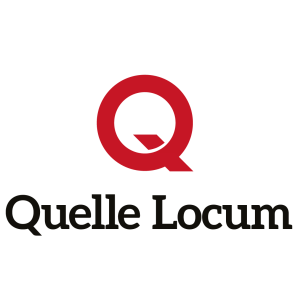 